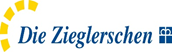 Bitte die Informationen zu den Zusatzstoffen und Allergen auf gesonderten Blatt beachten!MittagessenSpeiseplan vom 19.04.21 bis 23.04.21MittagessenSpeiseplan vom 19.04.21 bis 23.04.21MittagessenSpeiseplan vom 19.04.21 bis 23.04.21KindergerechtesMenü 3 VegetarischMenü 3 VegetarischBewusst Gesund *MontagMontag  Vegetarische  Pizzaschnitte a1,g,a3      Salat1,4,j,g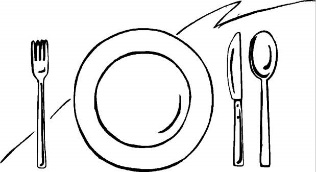 MontagKompottKompottKompottKompottDienstagGemüsebouillon mit FadennudelnaGemüsebouillon mit FadennudelnaGemüsebouillon mit FadennudelnaDienstagKaiserschmarrna,g,cApfelmus13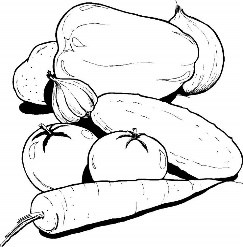 DienstagMittwochMittwochSaure Linsen1,4,a,a1,a3,f,g,i 
Saitenwurst2,3,8,i,j
und PutensaitenSpätzlea,a1,cSaure Linsen1,4,a,a1,a3,f,g,i 
Vegetarische Bratwurstc
Spätzlea,a1,cSaure Linsen1,4,a,a1,a3,f,g,i 
Vegetarische Bratwurstc
Spätzlea,a1,cMittwochStracciatellajoghurtg Stracciatellajoghurtg Stracciatellajoghurtg Stracciatellajoghurtg DonnerstagDonnerstagSchweineschnitzel panierta,a1 
Bratensaucea,a1,a3,f,i
Zitrone
Kartoffelsalat mit Blattsalat1,4,j
Cocktail Dressing1,4,jg BlattsalatVegetarische Maultaschena,a1,c,i 
Zwiebelschmelzeg
Kartoffelsalat mit Blattsalat1,4,j
Cocktail Dressing1,4j,g Vegetarische Maultaschena,a1,c,i 
Zwiebelschmelzeg
Kartoffelsalat mit Blattsalat1,4,j
Cocktail Dressing1,4j,g 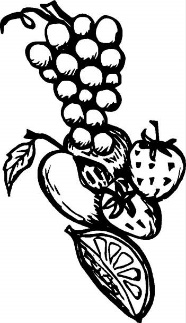 DonnerstagFrisches Obst Frisches Obst Frisches Obst Frisches Obst FreitagFreitagRühreierc 
Dampfkartoffeln
Blattspinat/Rahma,g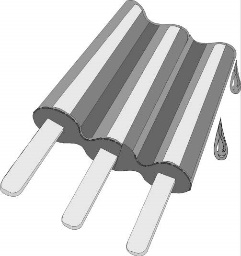 FreitagEis 1,g,aEis 1,g,aEis 1,g,aEis 1,g,a